ĐỀ TIẾNG ANH SỐ 05:SEASONSLOOK AND SAY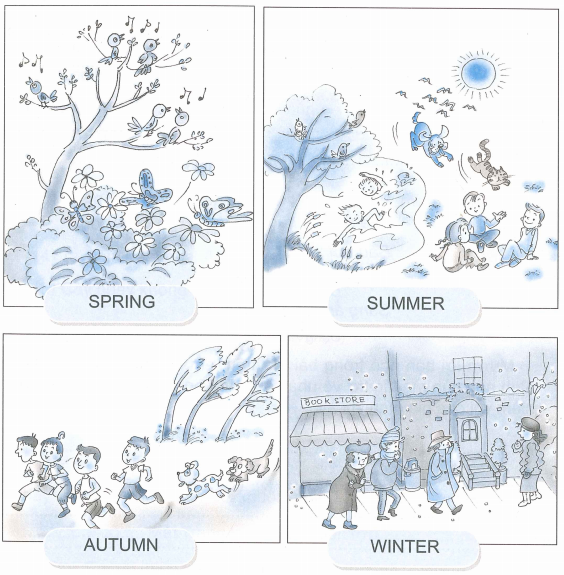 EXERCISE 1 : Pronunciation1. Sentence stressI ‘like ‘autum‘School are not ‘open in ‘summerA ‘new ‘shool year ‘start in ‘autum2. ChantIt’s going to rainI want a raincoatIt’s going to be sunnyI want an umbrellaIt’s going to be coldI want a warm coatSPEACK AND WRITEEXERCISE 2 : DescriptionLook at the pictures in Look and Say and describe them.Suggestions:It’s hot ...There is ........There are .........How many ......... are there ?Where are the .......... ?What is/are ...... doing ?EXERCISE 3 : Who does what and whereLook at the pictures in Look and Say and describe them, using the patterns above.EXERCISE 4 : Story tellingBob is English. He stays with Quang's family.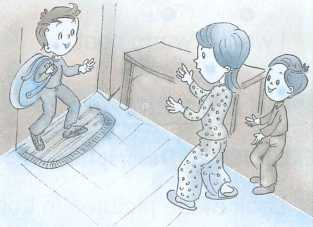 "Welcome, Bob," says Quang's Mum. I’m glad you are here.""Me, too!" says Bob."Come on. Put your bag there." says Quang’s Mum.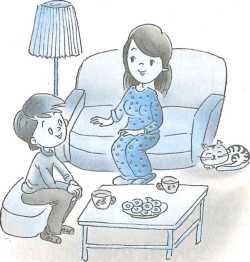 What's the weather like in summer, in England?" asks Quang's Mum."It's hot. But I like summer," says Bob."And in winter?" asks Quang's Mum."It's very cold," says Bob."Does it snow in winter?" asks Quang's Mum. "Yes. But I like snow," says Bob.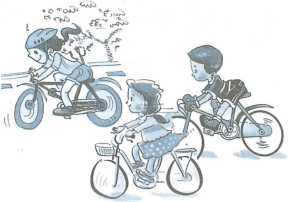 "Do you like to play games?" asks Quang. "Yes. I like playing íootball. And you?" says Bob."I like playing tootball, and riding my bike." "Yes. Let's go to the park."Every evening, Bob eats dinner with Quang's family. Bob doesn't eat much. At night Bob sleeps in the guestroom.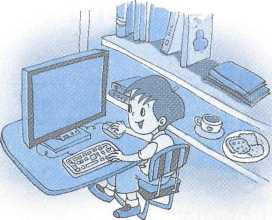 Before bed, Bob always sends an e-mail to his family  in England.EXERCISE 5 : Read the story in EXERCISE 4 and answer Yes or NoEXERCISE 6 : Fill in the blankNote : There are more than six words is the boxBob is English. He is now (1) ............... with Quang's family. Every day they go to school (2) ................., and play football together. Bob likes (3) ................... a bike. But he is not (4) ................. at riding. Bob has lunch at school, but he (5) 	.................... with dinner Quang's family. Bob has a (6) ...................... He sends an e-mail to his family every evening. Bob is happy. ĐÁP ÁN TIẾNG ANH.EXERCISE 3 : EXERCISE 5 : 1.Y ; 2.Y ; 3.Y ; 4.N ; 5.YEXERCISE 6 : WHODOES WHATWHEREThe birdsare singingin the treeYESNO1. Bob stays with Quang’s family.2. Quang’s mother likes Bob.3. Bob doesn’t like winter.4. Bob plays volleyball5. Quang likes riding his bikeliving	has	together	riding	playinggood	eats	computer	happyThe birdsare spingingin the treeThe boys and the girlsare playingin the parkThe boys and the dogsare runningin the parkThe men and the womenare walkingin the street123456livingtogetherridinggoodeatscomputer